2019. gada 3.aprīlisIepirkums NND/2019/04‘‘Videonovērošanas sistēmas iekārtu piegāde un uzstādīšana Nīcas novadā”1. Iepirkumu komisija sniedz sekojošus precizējumus Nolikuma 2. pielikumā “Tehniskā specifikācija-piedāvājums”:Punktā 1.34. Audio Sampling Rate: vismaz 16kHz / 32kHz / 44.1kHz / 48kHzPunktā 1.40. IR Range: vismaz 50mSvītrot punktus 1.35. un 1.36.2. Iepirkumu komisija sniedz sekojošus precizējumus Nolikuma 10. pielikumā “Kartogrāfiskais materiāls, novērošanas punktu izvietojums”:Objektā “Nīcas klēts” (Bārtas ielā 10, Nīca, Nīcas pagasts, Nīcas novads) paredzēts izvietot 2 videonovērošanas kameras – IP videonovērošanas kameru Nr.1 ar transportlīdzekļu reģistrācijas numuru atpazīšanas funkciju (novērošanas punkts Nr. 7) un IP videonovērošanas kamera Nr.2 (novērošanas punkts Nr. 6). Nolikuma 10. pielikumā attēlots, ka abas kameras stiprināmas ēkas stūros ar skatu uz Bārtas ielu, taču Iepirkumu komisija precizē, ka 6. un 7. kameras savietojamas blakus viena otrai. Šāds risinājums nepieciešams, lai 7.kamera spētu labāk nodrošināt savu galveno funkciju: “nolasīt” transportlīdzekļu reģistrācijas numurus (skat.1.att.).Objektā “Rudes pamatskola” (Rude, Otaņķu pagasts, Nīcas novads) paredzēts izvietot divas IP videonovērošanas kameras Nr.1 (novērošanas punkts Nr. 13 un Nr.14). Nolikuma 10. pielikumā attēlots, ka kamera Nr. 14 stiprināma ar skatu uz skolas stāvlaukumu, ēkas DR pusē, taču Iepirkumu komisija precizē, ka 14.kamera stiprināma ēkas DA pusē (skat.2.att.).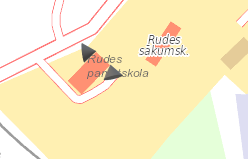 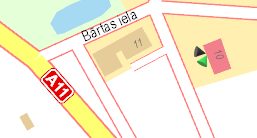                                                 1.attēls	2.attēls